แผนภูมิขั้นตอนและระยะเวลาการแล้วเสร็จของการให้บริการการให้บริการรับเรื่องราวร้องทุกข์	ขั้นตอน							ผู้รับผิดชอบ                                                  				ประชาชน /ผู้ยื่นเรื่องร้องทุกข์																																เจ้าหน้าที่สำนักงานปลัด																																																																						หน่วยงานที่เกี่ยวข้อง																																																																																														หน่วยงานที่เกี่ยวข้อง/ผู้ที่เกี่ยวข้อง																																																สรุป  กระบวนการบริการ ๔ ขั้นตอน รวมระยะเวลา ๗ วัน/รายการขึ้นทะเบียนรับเงินเบี้ยยังชีพผู้สูงอายุ	ขั้นตอน			ผู้รับผิดชอบ			เอกสารที่ต้องใช้					ผู้ที่จะมีอายุครบ๖๐ปี   		-บัตรประชาชน					บริบูรณ์ขึ้นไปใน			-ทะเบียนบ้านปีงบประมาณถัดไป	-สมุดบัญชีธนาคาร ธกส.สาขาด่านขุนทด(ประสงค์รับเงินผ่านธนาคาร) และกรณีจดทะเบียนแทน	นักพัฒนาชุมชน		-เอกสารหลักฐานของผู้สูงอายุ				-บัตรประชาชนผู้จดทะเบียนแทน				-ทะเบียนบ้านผู้จดทะเบียนแทน				-ใบมอบอำนาจจากผู้สูงอายุ				 ผู้ที่จะมีอายุครบ ๖๐ปี			บริบูรณ์ขึ้นไปใน				ปีงบประมาณถัดไป													             									ผู้ที่จะมีอายุครบ ๖๐ ปี			บริบูรณ์ขึ้นไปใน                               ปีงบประมาณถัดไป																																สรุป  กระบวนการบริการ ๔ ขั้นตอน รวมระยะเวลา 20 นาที/รายการขึ้นทะเบียนรับเงินเบี้ยยังชีพผู้พิการ	ขั้นตอน			ผู้รับผิดชอบ			เอกสารที่ต้องใช้					ผู้พิการ		   		-บัตรประจำตัวคนพิการ					 				-บัตรประจำตัวประชาชน-ทะเบียนบ้าน	-สมุดบัญชีธนาคาร ธกส.สาขาด่านขุนทด(ประสงค์รับเงินผ่านธนาคาร) และกรณีจดทะเบียนแทน	นักพัฒนาชุมชน		-เอกสารหลักฐานของผู้พิการ				-บัตรประชาชนผู้จดทะเบียนแทน				-ทะเบียนบ้านผู้จดทะเบียนแทน				-ใบมอบอำนาจจากผู้พิการ								 ผู้พิการ					ผู้พิการสรุป  กระบวนการบริการ ๔ ขั้นตอน รวมระยะเวลา 20 นาที/ราย (การขึ้นทะเบียนรับเงินเบี้ยยังชีพผู้ป่วยเอดส์)	ขั้นตอน			ผู้รับผิดชอบ			เอกสารที่ต้องใช้					ผู้ป่วยเอดส์		   	-ใบรับรองการติดเชื้อฯ					 				-บัตรประจำตัวประชาชน-ทะเบียนบ้าน	-สมุดบัญชีธนาคาร ธกส.สาขาด่านขุนทด(ประสงค์รับเงินผ่านธนาคาร) และกรณีจดทะเบียนแทน	นักพัฒนาชุมชน			-เอกสารหลักฐานของผู้ป่วยเอดส์				-บัตรประชาชนผู้จดทะเบียนแทน				-ทะเบียนบ้านผู้จดทะเบียนแทน				-ใบมอบอำนาจจากผู้ป่วยเอดส์								 ผู้ป่วยเอดส์สรุป  กระบวนการบริการ 3 ขั้นตอน รวมระยะเวลา 20 นาที/รายการโฆษณาด้วยการปิด ทิ้ง หรือโปรยแผ่นประกาศ หรือใบปลิวในที่สาธารณะ           ขั้นตอน						ผู้รับผิดชอบ                                                  				ประชาชน /ผู้ยื่นคำร้อง																																เจ้าหน้าที่สำนักงานปลัด																																																																						 												เจ้าหน้าที่สำนักปลัด																																																																																																																															สรุป  กระบวนการบริการ 3 ขั้นตอน รวมระยะเวลา 1 วัน 20 นาที/รายการขอใบอนุญาตประกอบกิจการที่เป็นอันตรายต่อสุขภาพขั้นตอน							ผู้รับผิดชอบ                                                  				ประชาชน /ผู้ยื่นคำร้อง																																เจ้าหน้าที่สำนักงานปลัด																																																																						 												เจ้าหน้าที่สำนักปลัด																																																																						เจ้าหน้าที่สำนักปลัด																																																								สรุป  กระบวนการบริการ 4 ขั้นตอน รวมระยะเวลา 20 วัน 1 ชั่วโมง 15 นาที/รายภาษีบำรุงท้องที่ (กรณีที่ยื่นประเมินที่ดินแล้ว)	ขั้นตอน			ผู้รับผิดชอบ			 เอกสารที่ต้องใช้					เจ้าของที่ดิน			ภ.บ.ท.๕									ที่ อบต.พันชนะให้ไว้					นักวิชาการจัดเก็บรายได้นักวิชาการจัดเก็บรายได้สรุป  กระบวนการบริการ ๓ ขั้นตอน รวมระยะเวลา ๓ นาที/รายขั้นตอนการชำระภาษีโรงเรือนและที่ดิน	ขั้นตอน			ผู้รับผิดชอบ			 เอกสารที่ต้องใช้					ผู้ประกอบการ			-ทะเบียนการค้า									-บัตรประจำตัวประชาชน					นักวิชาการจัดเก็บรายได้นักวิชาการจัดเก็บรายได้					นักวิชาการจัดเก็บรายได้สรุป  กระบวนการบริการ ๔ ขั้นตอน รวมระยะเวลา 15 วัน 7 นาที/รายขั้นตอนการชำระภาษีป้าย		ขั้นตอน					ผู้รับผิดชอบ			 								ผู้ประกอบการ								นักวิชาการจัดเก็บรายได้								นักวิชาการจัดเก็บรายได้								นักวิชาการจัดเก็บรายได้สรุป  กระบวนการบริการ ๔ ขั้นตอน รวมระยะเวลา ๓ นาที/รายการขอรับบำเหน็จพิเศษของทายาท (กรณีลูกจ้างประจำหรือลูกจ้างชั่วคราวขององค์กรปกครองส่วนท้องถิ่นถึงแก่กรรมอันเนื่องจากการปฏิบัติงานในหน้าที่)		ขั้นตอน					ผู้รับผิดชอบ			 								ทายาทยื่นเรื่องขอรับบำเหน็จพิเศษ 								นักวิชาการเงินและบัญชีสรุป  กระบวนการบริการ 3 ขั้นตอน รวมระยะเวลา 14 วัน 3 ชั่วโมง นาที/รายแผนภูมิขั้นตอนการยื่นขอใบอนุญาตประกอบกิจการที่เป็นอันตรายต่อสุขภาพขั้นตอนการให้บริการเอกสารประกอบการพิจารณาบัตรประจำตัวประชาชนและสำเนาทะเบียนบ้านผู้ขออนุญาต2.  สำเนาหนังสือรับรองการจดทะเบียนนิติบุคคล  พร้อมแสดงบัตรประจำตัวประชาชนของ     ผู้แทนนิติบุคคล  (กรณีผู้ขอเป็นนิติบุคคล)ใบจดทะเบียนร้านค้า (กรณีที่มี)หนังสือมอบอำนาจพร้อมสำเนาบัตรประจำตัวประชาชนผู้มอบและผู้รับมอบกรณีผู้ขอรับ     ใบอนุญาตไม่สามารถดำเนินการด้วยตนเอง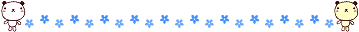 ระยะเวลาการให้บริการ : 30  วัน/ราย  ขั้นตอนและวิธีการปฏิบัติในการให้บริการประชาชนจดทะเบียนพาณิชย์ยื่นคำขอและกรอกข้อมูลเจ้าหน้าที่พิจารณาคำขอและจดทะเบียนฯ, ชำระค่าธรรมเนียมนายทะเบียนเซ็นรับรองและรับใบทะเบียนพาณิชย์เอกสารประกอบจดทะเบียนพาณิชย์(ตั้งใหม่)		จดทะเบียนเปลี่ยนแปลงฯ		จดทะเบียนเลิก		ขอใบแทน/คัดสำเนาเอกสาร		ตรวจเอกสารฯสำเนาบัตรประชาชน			-สำเนาบัตรประชาชน			-สำเนาบัตรประชาชน		-สำเนาบัตรประชาชน		-สำเนาบัตรประชาชนสำเนาทะเบียนบ้าน			-สำเนาทะเบียนบ้าน			-สำเนาทะเบียนบ้าน		-สำเนาทะเบียนบ้าน		-สำเนาทะเบียนบ้านหนังสือมอบอำนาจ(ถ้ามี)		-ใบทะเบียนพาณิชย์(ฉบับจริง)		-ใบทะเบียนพาณิชย์(ฉบับจริง)	-เอกสารหรือหลักฐานแสดงการ							-หนังสือมอบอำนาจ(ถ้ามี)			-หนังสือมอบอำนาจ(ถ้ามี)		  สูญหายของใบทะเบียนฯ					-สำเนาหนังสือการเปลี่ยนแปลงชื่อ		-สำเนาใบมรณะบัตรของ		(กรณีใบทะเบียนพาณิชย์สูญหาย)						  ตัวและชื่อสกุล(ถ้ามี)			 ผู้ประกอบการ(กรณีถึงแก่กรรม)สรุปกระบวนการบริการ   3  ขั้นตอน  รวมยะยะเวลา  30  วันขั้นตอนการขอหนังสือรับรองสิ่งปลูกสร้าง			ขั้นตอน					ผู้รับผิดชอบ			  									ประชาชน    		 				            		 นายช่างโยธาสรุป  กระบวนการบริการ ๓ ขั้นตอน รวมระยะเวลา 1 วัน 10 นาที/รายแผนภูมิขั้นตอนการให้บริการด้านสาธารณภัยอบต.พันชนะการทดสอบถังครบวาระ ระยะที่ 2: ขั้นตอนการเห็นชอบผลการทดสอบและตรวจสอบ ขั้นตอน						ผู้รับผิดชอบ                                                  						ประชาชน /ผู้ยื่นคำร้อง																																																									                                                   เจ้าหน้าที่กองช่าง																																																								สรุป  กระบวนการบริการ 3 ขั้นตอน รวมระยะเวลา 27 วัน /รายการทดสอบถังครบวาระ ระยะที่ 1: ขั้นตอนการเห็นชอบผลการทดสอบและตรวจสอบขั้นตอน							ผู้รับผิดชอบ                                                  				                   ประชาชน /ผู้ยื่นคำร้อง																																																									              				 เจ้าหน้าที่กองช่าง																																																								สรุป  กระบวนการบริการ 3 ขั้นตอน รวมระยะเวลา 27 วัน /รายการโอนใบอนุญาตประกอบกิจการสถานีบริการน้ำมัน        ขั้นตอน						ผู้รับผิดชอบ                                                  						ประชาชน /ผู้ยื่นคำร้อง																																																									                                                      เจ้าหน้าที่กองช่าง																																																								สรุป  กระบวนการบริการ 3 ขั้นตอน รวมระยะเวลา 45-75 วัน /รายการออกใบแจ้งการประกอบกิจการสถานีบริการน้ำมัน(ค ลักษณะที่ 1,ง และ จ ลักษณะที่ 1          	 ขั้นตอน						ผู้รับผิดชอบ                                                  					ประชาชน /ผู้ยื่นคำร้อง 																																                   		   เจ้าหน้าที่กองช่าง           																																																							สรุป  กระบวนการบริการ 2 ขั้นตอน รวมระยะเวลา  7 ชั่วโมง /รายการออกใบแจ้งการประกอบกิจการสถานีบริการน้ำมัน(ค ลักษณะที่ 1,ง และ จ ลักษณะที่ 2           	ขั้นตอน						ผู้รับผิดชอบ                                                  					ประชาชน /ผู้ยื่นคำร้อง 									เจ้าหน้าที่กองช่าง																								               																																																							สรุป  กระบวนการบริการ 2 ขั้นตอน รวมระยะเวลา  7 ชั่วโมง /รายการออกใบแทนใบอนุญาตประกอบกิจการสถานีบริการน้ำมัน           		ขั้นตอน						ผู้รับผิดชอบ                                                  						ประชาชน /ผู้ยื่นคำร้อง 								 																								               												                    			  เจ้าหน้าที่กองช่าง																																											สรุป  กระบวนการบริการ 2 ขั้นตอน รวมระยะเวลา  30 วัน /รายการทดสอบถังครบวาระ ระยะที่ 2: ขั้นตอนการเห็นชอบผลการทดสอบและตรวจสอบ           		 ขั้นตอน						ผู้รับผิดชอบ                                                  						ประชาชน /ผู้ยื่นคำร้อง 								 																								               												 																								                                           		  เจ้าหน้าที่กองช่าง																			สรุป  กระบวนการบริการ 2 ขั้นตอน รวมระยะเวลา  45 วัน /รายการทดสอบถังครบวาระ ระยะที่ 1: ขั้นตอนการเห็นชอบผลการทดสอบและตรวจสอบ            ขั้นตอน						ผู้รับผิดชอบ                                                  				ประชาชน /ผู้ยื่นคำร้อง 								 																								               												 																								                                             เจ้าหน้าที่กองช่าง																			สรุป  กระบวนการบริการ 2 ขั้นตอน รวมระยะเวลา  25 วัน /รายการต่ออายุใบอนุญาตประกอบกิจการสถานีบริการน้ำมัน            ขั้นตอน						ผู้รับผิดชอบ                                                  				ประชาชน /ผู้ยื่นคำร้อง 								 																								               												 																								                                             เจ้าหน้าที่กองช่าง																			สรุป  กระบวนการบริการ 3 ขั้นตอน รวมระยะเวลา  45-75 วัน /รายการแก้ไขเปลี่ยนแปลงการประกอบกิจการสถานีบริการน้ำมัน (ระยะที่ 1: ขั้นตอนออกคำสั่ง           		ขั้นตอน						ผู้รับผิดชอบ                                                  						ประชาชน /ผู้ยื่นคำร้อง		                                                    								เจ้าหน้าที่กองช่างสรุป  กระบวนการบริการ 3 ขั้นตอน รวมระยะเวลา  45  วัน /รายการแก้ไขเปลี่ยนแปลงการประกอบกิจการคลังน้ำมัน(ระยะที่ 2:ขั้นตอนออกใบอนุญาต)          		 ขั้นตอน						ผู้รับผิดชอบ                                                  						ประชาชน /ผู้ยื่นคำร้อง 								 																								               												 																								                                            		 เจ้าหน้าที่กองช่าง																			สรุป  กระบวนการบริการ 3 ขั้นตอน รวมระยะเวลา  30 วัน /ราย